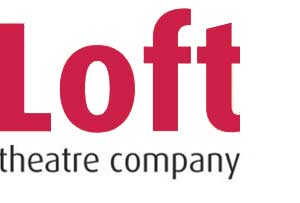 EQUALITY, DIVERSITY, AND INCLUSION POLICYThroughout this policy the term ‘participants’ will be used to describe all volunteers, staff, artists, audience members, and other people who engage with the Loft and its work. Policy StatementThe Loft Theatre celebrates and values diversity – in people, creativity, and thought. We are committed to creating an environment where all participants are treated with respect and dignity. Anything which endangers this approach has no place within the Loft Theatre culture.Objectives of this PolicyThe Loft will promote:A culture which values diversity, inclusiveness, and respect, and empowers all participants to reflect those values in all their dealings A reputation for openness and accessibilityEquality of opportunity for allA workplace where people are treated with dignity and respect and valued for who they areand the contribution they make to the organisation, and in which no participant experiences unlawful or unfair discrimination.Active opposition to all forms of unfair and unlawful discrimination, bullying and harassmentResponsibilitiesWe recognise the importance of not discriminating against others on the basis of their age, ethnic origin, race, nationality, membership of a national minority, culture, language, religious faith or affiliation or lack thereof, political affiliation or opinions or lack thereof, sex, gender, gender identity, sexuality, sexual orientation, marital status, caring or parental responsibilities, illness, ability or disability, mental health status, medical condition, physical appearance, genetic features, parentage, descent, socio-economic background, employment status, spent or irrelevant criminal convictions or any other irrelevant distinction. Upholding and embodying this Policy is the responsibility of everyone in the Loft community, regardless of background, experience or position.All participants are expected:To play an active part in the implementation of this PolicyNever to infringe on the rights of others through their behaviour, the way they treat others, andthe language that they use.To challenge unacceptable language and behaviour when it is seenNot to unlawfully or unfairly discriminate against other participantsNot to encourage, instruct, or pressurise other participants to unlawfully discriminateNot to harass, bully, abuse or intimidate other participantsTo co-operate with all measures by the Loft to promote and implement equal opportunitiesRights of participantsThis Policy provides rights for our participants:The right to be treated fairly at all timesThe right to challenge any unfair barriers, to have the challenge considered seriously, andreasonable action to be taken by the Loft to remove the barrierThe right to be valued and respected as an individualThe right to be treated with respect and consideration in observing their religious andcultural tradition and practicesThe right to receive full support from the Loft should they need to raise any concerns or challenge any unacceptable behaviourCastingThe Loft’s policy is centred on casting the very best actors for each role. Our team of directors are committed to racial, cultural and artistic diversity and they embrace our Equality, Diversity and Inclusion Policy at all times. The Loft values diversity in race, disability, gender, sexuality, socio-economic background, faith and age, so casting will start from this position and always be open and neutral. Everyone is welcome and warmly encouraged to attend auditions.  If specific race/ethnicity or other characteristics are central to the story, we will make this clear in audition notices. There is no pre-casting without the express permission of the Artistic Director. The Policy will be communicated to all directors and auditionees.Public profileThe Loft will announce in all the usual channels its commitment to diversity and the endorsement of this Policy. In future, all marketing, PR, audition notices, and other public communications will be reviewed to reflect this Policy.Monitoring and reportingThe Artistic Director and the General Manager will prepare a half-yearly report for review by the Board. This report will confirm that there has been full compliance with this Policy or will explain the circumstances of any breach and what action has been taken. It will also include details of changes in the diversity of the Loft community.Consultation and reviewThe policy will be formally reviewed every two years, unless legislation or other proposed changes have amended it in the meantime. At each review, consultation with participants will be part of the process.Approved by the Loft Board – August 2020.